厦门三圈电池有限公司锂电装配线直线式自动焊接线招标公告我司拟对锂电装配线直线式自动焊接线项目进行招标。欢迎具备设备制造能力和资质的单位报名投标。项目名称：锂电装配线直线式自动焊接线项目项目简介：本设备适用于软包装电芯极耳的自动焊接。工作流程包括人工上料、正负极耳预焊、正负tab焊、焊印整形、贴保护胶和固定U胶、短路测试分、自动下料选等。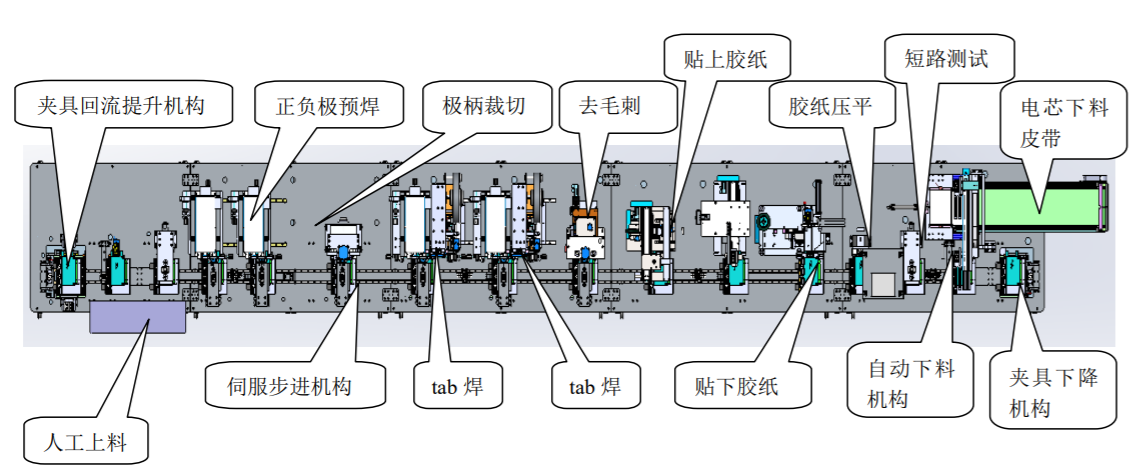 直线式自动焊接线设备具体功能工艺动作顺序：手工将电芯放置循环夹具上，压住电芯前端--------夹具移动到后续工位短路测试（备用工位）-------正负预焊接------切齐------正负极耳自动焊接------整形除尘，贴胶（极耳高温保护胶）------弯折极耳（贴U胶）测试-------分选机械手取下电芯（或随夹具回流）------ NG品放置在坏品盒-------夹具小车循环。整条生产线配备人员1人上下电芯。适合电芯范围：长L：50~200mm, 宽W：34~90mm 厚T：5.0 ~12mm。极耳采用卷料，自动上料，适合极耳宽度6-25mm，厚度0.2 。设备产能：6-8PPM三、以上项目标书、招标函于2020年9月4日开始发放，投标截止日为2020年9月11日17时。投标材料包括：投标书、经营资质证明（包括但不限于营业执照、许可证）等。投标材料必须加盖企业公章并密封。招标人：厦门三圈电池有限公司标书发放及投标地点：集美北大道519号三圈电池办公室联系人：刘婷婷     联系电话：15023021682厦门三圈电池有限公司2020年9月4日